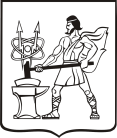 МУНИЦИПАЛЬНОЕ АВТОНОМНОЕ УЧРЕЖДЕНИЕДОПОЛНИТЕЛЬНОГО ОБРАЗОВАНИЯ«ДЕТСКАЯ МУЗЫКАЛЬНАЯ ШКОЛА»МАУДО «ДМШ»ГОРОДСКОГО  ОКРУГА ЭЛЕКТРОСТАЛЬ  МОСКОВСКОЙ ОБЛАСТИДОПОЛНИТЕЛЬНАЯ ОБЩЕРАЗВИВАЮЩАЯ ОБЩЕОБРАЗОВАТЕЛЬНАЯ ПРОГРАММА В ОБЛАСТИ МУЗЫКАЛЬНОГО ИСКУССТВА «НАРОДНЫЕ ИНСТРУМЕНТЫ»Предметная область ПО.01. МУЗЫКАЛЬНОЕ ИСПОЛНИТЕЛЬСТВОпо учебному предметуПО.01.УП.02. АНСАМБЛЬ           Отдел: Народные инструментыВозраст: 6,5-18 летСрок реализации: 3(4) годаНаправленность: художественнаяАвтор-составитель: Балуков И.Н., Зарипова О.В.Электросталь Структура программы учебного предметаI. Пояснительная запискаII. Структура и содержание учебного предметаШ. Требования к уровню подготовки обучающихсяФормы и методы контроля, система оценокМетодическое обеспечение учебного процессаСписок учебной и методической литературыПояснительная запискаПрограмма учебного предмета "Специальность (баян)" разработана в соответствии с Федеральным законом от 29 декабря 2012 г. № 273 "Об образовании в Российской Федерации" и письмом Министерства культуры Российской Федерации от 19 ноября 2013 г. № 191-01-39/06/ГИ "Рекомендаций по организации образовательной и методической деятельности при реализации общеразвивающих программ в области искусств", а также с учетом многолетнего педагогического опыта в области музыкального исполнительства в Муниципальном автономном учреждении дополнительного образования "Детская музыкальная школа " городского округа Электросталь Московской области (далее - Учреждение).Учебный предмет направлен на приобретение обучающимися знаний, умений и навыков игры на баяне, получение ими художественного образования, а также на эстетическое воспитание и духовно-нравственное развитие обучающегося. Создание ансамблевых коллективов должно быть первоочередной задачей образовательного учреждения. Решение этой задачи возможно лишь при продуманном, пропорциональном планировании контингента школы, а также: наличии квалифицированных педагогических кадров, достаточно развитых материально-технических и других условиях реализации общеразвивающих программ.В работу класса ансамбля необходимо вовлекать обучающихся на различных музыкальных инструментах (народных, ударных, духовых). Распределение обучающихся по группам для проведения занятий планируется на каждый учебный год.Срок реализации учебного предмета "Ансамбль, аккомпанемент" отражен в учебном плане.Цель и задачи учебного предметаЦель: развитие музыкально-творческих способностей обучающегося, на основе приобретенных им знаний, умений и навыков в области ансамблевого исполнительства.Задачи:обучающие:Формирование комплекса умений и навыков в области коллективного творчества - ансамблевого исполнительства, позволяющего демонстрировать в ансамблевой игре единство исполнительских намерений и реализацию исполнительского замысла;развивающие:Знание ансамблевого репертуара (музыкальных произведений, созданных для различных камерно-инструментальных составов) из произведений отечественных и зарубежных композиторов, способствующего формированию способности к коллективному творческому исполнительству;Знание основных направлений камерно-ансамблевой музыки - эпохи барокко, в том числе сочинений И.С. Баха, венской классики, романтизма, русской музыки XIX века, отечественной и зарубежной музыки XX века;воспитательные:Воспитание навыков по решению музыкальных-исполнительских задач ансамблевого исполнительства, обусловленные содержанием и особенностями формы, жанра и стиля музыкального произведения.Учебный предмет "Ансамбль, аккомпанемент" неразрывно связан с учебным предметом "Специальность", а также со всеми предметами дополнительной общеразвивающей общеобразовательной программы в области искусства "Духовые и ударные инструменты".Предмет "Ансамбль, аккомпанемент" расширяет границы творческого общения инструменталистов - духовиков с обучающимися других отделений учебного заведения, привлекая к сотрудничеству пианистов и исполнителей на других инструментах. Ансамбль может выступать в роли сопровождения солистам- вокалистам академического пения, хору, а также принимать участие в театрализованных спектаклях.Выбор методов обучения по предмету "Ансамбль, аккомпанемент" зависит от: возраста обучающихся;их индивидуальных способностей;от состава ансамбля;от количества участников ансамбля.Для достижения поставленной цели и реализации задач предмета используются следующие методы обучения:словесный (рассказ, объяснение);метод показа;частично - поисковый (ученики участвуют в поисках решения поставленной задачи).Предложенные методы работы с ансамблем духовых инструментов в рамках общеразвивающей образовательной программы являются наиболее продуктивными при реализации поставленных целей и зада учебного предмета и основаны на проверенных методиках и сложившихся традициях ансамблевого исполнительства на духовых инструментах.Материально - техническая база образовательного учреждения должна соответствовать санитарным и противопожарным нормам, нормам охраны труда. Учебные аудитории для занятий должны быть обеспечены нотными пультами, стульями.В образовательном учреждении должны быть созданы условия для содержания инструментов, своевременного обслуживания и ремонта.Структура и содержание учебного предметаЗа время обучения в классе ансамбля у обучающихся должен быть сформирован комплекс умений и навыков, необходимых для совместного музицирования, а именно:исполнение партии в ансамблевом коллективе в соответствии с замыслом композитора и требованиями дирижера;чтение нот с листа;понимание музыки, исполняемой ансамблем в целом и отдельными группами; умение слышать тему, подголоски, сопровождение;умение грамотно проанализировать исполняемое ансамблевое произведение.Знания и умения, полученные обучающимися в классе ансамбля, необходимы выпускникам впоследствии для участия в различных непрофессиональных творческих музыкальных коллективах, а также для дальнейших занятий профессиональных учебных заведений.Сведения о затратах учебного времени на предмет "Ансамбль, аккомпанемент", на аудиторные занятия и самостоятельную подготовку обучающихся отражены в учебном плане.Виды внеаудиторной работы:выполнение домашнего задания;подготовка к концертным выступлениям;посещение учреждений культуры (филармоний, театров, концертных залов и др.);участие обучающихся в концертах, творческих мероприятиях и культурно - просветительской деятельности образовательного учреждения и др.Учебный материал распределяется по годам обучения - классам. Каждый класс имеет свои дидактические задачи и объем времени, предусмотренный для освоения учебного материала.Инструментальные составыОсновные составы ансамблей, наиболее практикуемые на отделе духовых и ударных инструментов - дуэты, трио, квартеты, квинтеты (реже ансамбли, большие по количеству участников).Ансамбли по составу участников можно классифицировать на:однородные (дуэт флейт, трио труб, квартет кларнетов, квинтет саксофонов и т.п.);смешанные (дуэт - флейта и кларнет; трио - гобой, кларнет, фагот; квартет - две трубы, валторна, тромбон;ударных инструментов (различные по составу и количеству).Учебный материал распределяется по годам обучения - классам. Каждый класс имеет свои дидактические задачи и объем времени, предусмотренный для освоения учебного материала.Первый год обученияОсвоение первоначальных игровых навыков на основных инструментах ансамбля. Овладение основными навыками техники игры (посадка, способы звукоизвлечения, аппликатура), настройка ансамбля.Развитие навыков коллективной игры, навыков самостоятельного разбора партий.Формирование умения исполнять свою партию, следуя замыслу автора и требованиям руководителя ансамбля.Овладение знаниями профессиональной терминологии, необходимой на данном этапе.Знакомство с дирижерским жестом, овладение навыком начинать и заканчивать игру по дирижерскому жесту.Второй год обученияДальнейшее совершенствование технических возможностей в овладении музыкальных инструментов, усложнение репертуара за счет введения новых приемов игры.Формирование умения разучивать партии в группах однородных инструментов и самостоятельно; умения слышать подголоски, партии солиста и аккомпанемента, навыков понимания дирижерского жеста.Выработка устойчивой ритмичности в умеренных темпах.Развитие навыков ансамблевого исполнительства и артистичности.Знакомство с музыкальными жанрами, с творчеством композиторов, с лучшими исполнителями и ансамблями, прослушивание их игры в записях.Третий год обученияСовершенствование навыков ансамблевой игры в произведениях более сложной фактуры, синхронного выполнения игровых приемов, достижения унисона в исполняемой партии.Выработка ритмической устойчивости в более быстрых и медленных темпах с более сложным ритмическим рисунком.Знание основных схем дирижирования.Знакомство с главными компонентами музыкального языка (ритм, высота, ладовое тяготение, мелодия, аккомпанемент).Освоение средств выразительного исполнения (фразировка, динамика, артикуляция, тембровое сопоставление).Четвертый год обученияГрамотное чтение нотных текстов по партиям. Владение основными способами звукоизвлечения, разновидностями атаки звука, артикуляционными приемами, рационального применения аппликатуры.Умение определять и преодолевать технические трудности в ансамблевых партиях, проникать в эмоционально-образное содержание разучиваемого произведения.Умение анализировать музыкальное произведение, определять форму построения. Формирование навыка сценического поведения в условиях концерта.Пятый год обученияСовершенствование полученных навыков.Знания об инструментах духового ансамбля.Умение применять практические навыки игры на духовых музыкальных инструментах. Понимать форму музыкального произведения.Умение слышать друг друга, исполнять свою партию, следуя замыслу и трактовке руководителя ансамбля.Исполнение репертуара повышенной сложности, исполнение ведущих партий сводного состава ансамбля.Сводные репетиции Ансамбля рекомендуется проводить 1 раз в месяц.Подготовка музыкальных произведений концертного репертуараРабота над основами музыкально-исполнительской выразительности: динамикой, темпом, фразировкой, тембровым колоритом.Работа над динамическим равновесием в ансамблевых партиях, группах, между партиями и группами.Подготовка и достижение общей и частной кульминаций.Выбор и установление темпа исполнения произведения.Изучение порядка размещения музыкантов ансамбля при игре на концерте.Подготовка ансамблевого сопровождения (инструментовка пьесы).Разучивание сопровождения с ансамблем.Работа с солистом и подготовка его к общей репетиции.Совместные репетиции солиста с ансамблемПодготовка музыкальных произведений для обеспечения торжественных и культурно - массовых мероприятий.Произведения торжественной музыки.Песни и пляски разных народов.Песни-марши.Спортивные песни и марши.Туши.Произведения легкой танцевальной музыки.Размещение ансамбля при обеспечении мероприятий.Требования к уровню подготовки обучающихсяВ течение учебного года планируется ряд творческих показов: открытые репетиции для родителей и преподавателей, отчетные концерты, мероприятия по пропаганде музыкальных знаний (концерты-лекции в общеобразовательных школах, в досуговых учреждениях, домах детского творчества и пр.), участие в смотрах-конкурсах, фестивалях, концертно-массовых мероприятиях.В ансамблевой игре так же, как и в сольном исполнительстве, требуются определенные музыкально-технические навыки владения инструментом, навыки совместной игры, такие, как:сформированный комплекс умений и навыков в области коллективного творчества - ансамблевого исполнительства, позволяющий демонстрировать в ансамблевой игре единство исполнительских намерений и реализацию исполнительского замысла;навыки по решению музыкально-исполнительских задач ансамблевого исполнительства, обусловленных художественным содержанием и особенностями формы, жанра и стиля музыкального произведения.В качестве основной формы промежуточной аттестации - зачета - рассматривается выступление ансамбля.В течение года нужно пройти 4-6 разнохарактерных произведений, которые рекомендуется исполнять в концертах различного уровня и для разной слушательской аудитории.Содержание промежуточной аттестации 1 год обученияАнсамбли однородные и смешанныеАнсамбли ударных инструментов2 год обученияАнсамбли однородные и смешанныеПримерная программа.вариантМ. Глинка "Марш Черномора" из оперы "Руслан и Людмила" П. Чайковский "Танец Феи Драже" из балета "Щелкунчик"вариантП. Чайковский "Танец Феи Драже" из балета "Щелкунчик" Ф. Бахор "Воинственный марш"3 год обучения Ансамбли однородные и смешанныеАнсамбли ударных инструментов4 год обученияАнсамбли однородные и смешанные5 год обученияАнсамбли однородные и смешанныеФормы и методы контроля, система оценокВ качестве средств текущего контроля успеваемости могут использоваться концерты, прослушивания, контрольные уроки. Текущий контроль успеваемости обучающихся проводится в счет аудиторного времени, предусмотренного на учебный предмет.Промежуточная аттестация проводится в форме контрольных уроков, зачетов в составе ансамбля. Контрольные уроки, зачеты могут проходить в виде исполнения концертных программ.Итоговой аттестацией по ансамблю считается выступление на отчетном концерте учреждения.При проведении промежуточной аттестации необходимо учитывать: результаты текущего контроля успеваемости;творческие достижения ученика за учебный год.Фонды оценочных средств призваны обеспечить оценку качества приобретенных выпускниками знаний, умений и навыков, а также степень готовности обучающихся выпускного класса к возможному продолжению профессионального образования в области музыкального искусства.Результатом обучения является сформированный комплекс знаний, умений и навыков, отражающий наличие у обучающегося музыкальной памяти и слуха, музыкального восприятия и мышления, художественного вкуса, знания музыкальных стилей, владения профессиональной музыкальной терминологией, определенного исторического кругозора.Результатами обучения также являются:первичные знания о роли и значении музыкального искусства в системе культуры, духовно-нравственном развитии человека;знание творческих биографий зарубежных и отечественных композиторов согласно программным требованиям;знание в соответствии с программными требованиями музыкальных произведений зарубежных и отечественных композиторов различных исторических периодов, стилей, жанров и форм от эпохи барокко до современности;умение в устной и письменной форме излагать свои мысли о творчестве композиторов;умение определять на слух фрагменты того или иного изученного музыкального произведения;навыки по восприятию музыкального произведения, умение выражать его понимание и свое к нему отношение, обнаруживать ассоциативные связи с другими видами искусств.Методическое обеспечение учебного процессаВ работе с обучающимися преподаватель должен следовать принципам последовательности, постепенности, наглядности в освоении материала.Процесс обучения должен быть построен от простого к сложному и должен учитывать индивидуальные психо-физические особенности ученика и уровень развития музыкальных способностей.Предметом постоянного внимания преподавателя должна являться работа над: интонационной чистотой и синхронностью в исполнении партнеров; звуковым балансом партий участников ансамбля;точностью исполнения авторской фразировки, агогики, штрихами; умением вместе начать исполнение и одновременно закончить.Необходимо совместно с обучающимися анализировать форму произведения, отметив крупные и мелкие разделы, которые прорабатываются учениками отдельно. Техническая оснащенность партнеров должна быть на одном уровне. Слабая техническая подготовка одного из них будет серьезно влиять на общее художественное впечатление от игры.Важной задачей преподавателя в классе ансамбля должно быть обучение учеников самостоятельной работе: умению отрабатывать проблемные фрагменты, уточнять штрихи, фразировку и динамику произведения. Самостоятельная работа должна быть регулярной и продуктивной. Сначала обучающийся работает индивидуально над своей партией, затем с партнёрами по ансамблю.Важным условием успешной игры являются регулярные общие репетиции ансамбля с руководителем.Рекомендации по организации самостоятельной работы обучающихсяС учетом того, что учебный предмет "Ансамбль, аккомпанемент" входит наряду со специальностью в обязательную часть дополнительной общеразвивающей общеобразовательной программы "Духовые и ударные инструменты ", и напрямую ять время своих домашних занятий.Каждый участник ансамбля, должен предварительно выучить свою партию, обращая внимание не только на нотный текст, но и на все авторские указания. После каждого урока с преподавателем необходимо в процессе последующей за этим ансамблевой работы исправить указанные преподавателем недостатки, работать над точностью исполнения штрихов и авторской динамикой.Обучающемуся необходимо знать партии других участников ансамбля. Ключевые моменты, важные для достижения наибольшей синхронности звучания, а также звукового баланса между исполнителями, следует отмечать в нотах.Список учебной и методической литературыАрнхейм Р. Новые очерки по психологии искусства. - М., 1994.Арчажникова Л. Проблемы взаимосвязи музыкально-слуховых представлений и музыкально- двигательных навыков: Автореф. дис. канд. иск. - М., 1971.Асафьев Б. Музыкальная форма как процесс. - Т.1; 2. - 2-е изд. - Л., 1971. Баренбойм Л. Элементарное музыкальное воспитание по системе К. Орфа. - М., 1978. Барсова И. Специфика языка музыки в создании художественной картины мира // Художественное творчество: вопросы комплексного изучения. - Л., 1986. С. 99-116. Биографический словарь музыкантов-исполнителей на духовых инструментах . - Л.: Музыка,1989.Благодатов Г. История симфонического Ансамбль,аккомпанемент. - Л., 1969. Благой Д. Роль эстрадного выступления в обучении музыкантов-исполнителей // Методические записки по вопросам музыкального воспитания. - Вып. 2. - М., 1981. Браудо И. Артикуляция. - Л.: Музыка, 1963.Брушинский А. Психология мышления и проблемы обучения. - М., 1983.Волков В., Диев Б., Лысенко И. Ансамблевая подготовка военного Ансамбля. - М., 1969.Волков В., Диев Б., Лысенко И. Школа Ансамблевого исполнительства. - М., 1974. Вопросы комплексного изучения. - Л., 1983.Выготский Л. Психология искусства. - М., 1968.Гарбузов Н. Зонная природа звуковысотного слуха. - М., 1948.Гарбузов Н. Зонная природа тембрового слуха. - М., 1956.Гаринова Н. Формирование интонационного восприятия музыки в эстетическом воспитании как системы: Автореф. дисс. канд. пед. наук. - М., 1990.Гоноболин Ф. О некоторых психологических качествах личности учителя // Хрестоматия по психологии. - М., 1972.Готлиб А. Основы ансамблевой техники. - М., 1971.Готлиб А. Фактура и тембр в ансамблевом произведении // Музыкальное искусство. - Вып. 1.М., 1976.Григорьев В. Некоторые проблемы специфики игрового движения музыканта- исполнителя //Вопросы музыкальной педагогики. - Вып. 7. - М., 1986. - С. 65-81.Грищенко Л. Психология восприятия внимания, памяти. - Екатеринбург, 1994. Диков Б. Методика обучения игре на кларнете. - М.: Музыка, 1983.Диков Б. О дыхании при игре на духовых инструментах. - Вып. 11. - М., 1953.Диков Б., Седракян А. О штрихах при игре на духовых инструментах. - Вып. 5. - М., 1961.Евтихиев П., Карцева. Г. Психолого-педагогические основы работы учащегося над музыкально-исполнительским образом // Музыкальное воспитание: опыт, проблемы, перспективы. Сб. тр. - Тамбов, 1994. - С. 43-54.Задорина Е. Соотношение творческой и специальной одарённости в различных возрастных группах учащихся музыкальной школы // Новые исследования в психологии и возрастной психологии. - М., 1991. - №1(5). - С. 39-44.Иванов К. Всё начинается с учителя. - М.,1983.Кабалевский Д. Воспитание ума и сердца. - М., 1984.Каргапольцев С. Восприятие музыки как фактор воспитания: теория, история, практика. - Оренбург, 1997.Кремлев Ю. Интонация и образ в музыке // Интонация и музыкальный образ. - М., 1965.Куус И. Коллективное музицирование в ДМТТТ и его значение в музыкальном воспитанииучащихся // Вопросы методики начального музыкального образования. - М., 1981. Логинова Л. О слуховой деятельности музыканта-исполнителя: Теоретические проблемы. -М., 1998.Маккиннон Л. Игра наизусть. - Л., 1967.Мастера игры на духовых инструментах Московской консерватории / Сост. Т. Гайдамович. -М.: Музыка, 1979.Мастера игры на кларнете Петербургско-Ленинградской консерватории 1862-1985 гг. Баранцев А. Петрозаводск: Карелия, 1989.Обучение и исполнительство на кларнете И.Ф. Оленчик. М.: Современная музыка, 2013.Скребков С. Художественные принципы музыкальных стилей. - М., 1973. Скебкова-Филатова М. Фактура в музыке. - М., 1985.Сухомлинский В. Сердце отдаю детям. - Киев, 1972.Тюлин Ю. Учение о музыкальной фактуре и мелодической фигурации. - М., 1976. Усов Ю. История отечественного исполнительства на духовых инструментах. - М., 1986.Федотов А. Методика обучения игре на духовых инструментах. - М., 1975.Хаханян Х. Вопросы Ансамблево-ансамблевой подготовки военного ансамбля // В помощь военному дирижеру. - Вып. 21. - М., 1983.Шульпяков О. Музыкально-исполнительская техника и художественный образ. - М.- Л., 1986.Список нотной литературы Деревянные, медные и смешанные ансамбли Ансамбли для духовых инструментов / Сост. В. Соловьев. - Л., 1982.Ансамбли для квинтета духовых инструментов / Сост. В. Буяновский - Л.: Музыка, 1965.Ансамбли для медных духовых инструментов (с участием кларнета, ксилофона и колокольчиков) /Сост. Б. Анисимов. - Л.: Музыка, 1969.Ансамбли для медных духовых инструментов / Сост. Ж. Металлиди. - М., 1986. Ансамбли для саксофонов / Сост. Л. Михайлов. - М.: СК, 1985.Ансамбли для духовых деревянных инструментов с фортепиано. - Вып. 2 / Сост. Г. Конрад. -М.: Музыка, 1966.Ансамбль,аккомпанемент в классе флейты / Сост. Б. Салеев. - М., 1997.Алябьев А. Квинтет для флейты, гобоя, кларнета, фагота и валторны. - Л.: Музыка, 1984.Арбан Ж. Школа игры на трубе. - М., 1970.Арсеев И. Полифонический квартет для флейты, гобоя, кларнета и фагота (на правах рукописи).Асламас А. Поэма для гобоя, кларнета и фортепиано. - М., 1988. Allerme J. - M. Сборник “Duet hits” для двух флейт (Henry Lemoine) Altes Школа игры на флейте "Method For Boehm Flute". Part 1-2.Бак М. Две пьесы для квинтета (флейта, гобой, кларнет, фагот, валторна) (на правах рукописи)Балтин А. Квинтет деревянных духовых инструментов. - М.: Музыка, 1981.Бах И. Концерт d-moll для скрипки и гобоя (или двух гобоев) и фортепиано. - VEB Breitkopf, Leipzig, 1982.Бах И. Три хорала для четырех кларнетов. - Robert Martin Editions, 1994.Бах И. “Sieben Stucke” для двух блокфлейт или флейт (Heinrichshofen's Verlag) Бетховен Л. Трио для гобоя, кларнета и фагота, ор. 87. - VEB Breitkopf, Leipzig, 1988. Блажевич В. Школа игры на тромбоне. - М., 1954.Blavet M. Дуэты для двух флейт, op. 1.Berbiguier A. “21 простых дуэтов”.Berbiguier A. 6 дуэтов, op. 59 (Sheet music).Bodenmann H. “Bekannte duette” для двух блокфлейт или двух флейт.Broers M., Castelain J. Школа игры на флейте "Ecouter, lire e jouer" 1 и 2 (Dehaske) Вейт Г. Пародия для четырех кларнетов. - Musicverlag Siegfried Rundel, 1985. Волков К. Квинтет деревянных духовых инструментов.- М.: Музыка, 1981.Вурм В. Тридцать трио для труб или валторн. - М.,1998.Гайдн Й. Три трио для двух флейт и виолончели (фагота). - Editions Peters, Leipzig, 1959.Гайдн Й. Трио №1 для флейты, гобоя и кларнета. - VEB Breitkopf, Leipzig, 1998. Гарибольди Г. Шесть простых дуэтов, op.145 (Sheet music)Генделев Д. Квартет на русские темы для флейты, гобоя, кларнета и фагота. - М.: Музгиз,1955.Гобер Ф. "Греческий дивертисмент" для двух флейт и фортепиано.Гобой. Учебный репертуар ДМШ. 4-й класс. - Киев: Музыкальная Украина, 1980. Григ Э. "Странник" (для двух труб, валторны, баритона и тубы, перел. Б. Дикова). - М., 1991.Gisler-Haase B. Школа игры на флейте "Magic flute" Ансамбли. В двух частях. Дебюсси К. "Маленький негр". Квинтет деревянных духовых инструментов. - М., 2003.Девьен Ф. 6 дуэтов, ор. 82 (Sheet Music)Детский камерный Ансамбль,аккомпанемент / Сост. А. Шувалова. - СПб.: Композитор, 2003.Долежал А. Элементарная школа для кларнета (Panton, 1982).Дуэты для духовых инструментов / Сост. Л. Чумов. - М.: Композитор, 1995.Дуэты для кларнета. Budapest: Edition musica, 1980.Кванц И. 3 дуэта для двух флейт. - СПб.: Композитор, 2002.Квартеты для духовых инструментов / Сост. Л. Чумов. - М.: Композитор, 1995.Квартеты для деревянных духовых инструментов (перел. А. Дидерихса). - М.: Музыка, 1972.Кёллер Э. “25 прогрессивных дуэта”Клинг Г. 24 мелодических и инструктивных дуэта / Сост. А. Сухоруков. - М., 2001.Клинг Г. 30 легких пьес для трио валторн / Ред. А. Королев. - СПб.: Композитор, 2000. Клинг Г. 30 легких дуэтов для валторны / Ред. В. Сухоруков. - СПб.: Композитор, 2001.Кронке Э. "Две бабочки" для двух флейт и фортепиано.Кюи Ц. 5 маленьких дуэтов для флейты, скрипки и фортепиано или для двух флейт и фортепиано (изд. Беляев, Лейпциг).Легкие ансамбли медных духовых инструментов / Сост. Л. Чумов. - М.: СК, 1986.Легкие пьесы для двух кларнетов / Сост. А. Пресман. - М.: Музыка, 2004.Легкие пьесы и ансамбли для тромбона и фортепиано / Сост. Б. Григорьев. - М.: Музыка, 1978.Лойе Д. Соната g-moll для двух флейт и фортепиано (Sheet music).Лядов А. "Музыкальная табакерка" (перел. для двух флейт и двух кларнетов).Мендельсон Ф. Песня без слов (для трубы и валторны перел. С. Еремина). - М.: Музгиз,1956.Моцарт В. Дивертисмент для флейты, гобоя, кларнета, валторны и фагота. - Budapest: Editio Musica, 1963.Моцарт Л. Дуэты для кларнета. - Leipzig: VEB Breitkopf, 1975.Моцарт В. Квинтет для кларнета, двух скрипок альта и виолончели (перел. И. Оленчика.М.:Современная музыка, 2002.Моцарт В. Шесть дуэтов для двух флейт (Zimmerman Frankfurt)Моцарт В. “Die Zaubertflote” для двух флейт (Schott)Мун Ген Ок Трио для флейты, кларнета и фортепиано, ор. 5. - М., 1953. Мыльников А. Сборник дуэтов и трио для кларнетов. - М.: Композитор, 2002. Музыка для флейты: Ансамбли. - В трех вып. - СПб.: Союз художников, 2004. Mower М. “Blowing a storm” 17 progressive duets for 2 flutes (ITCHY FINGERS PUBLICATION)Нетрудные ансамбли-трио для медных, струнных или деревянных инструментов (перел.Стрелецкого). - М.: Изд-во В.И. Зайцева, 2002.Никитин А. Ансамбли для духовых инструментов, ор. 54 / Ред. М. Шпанова. - М., 2005.Нотная папка флейтиста / Сост. Ю. Должиков. - М.: Дека-ВС, 2004.Окунев Г. "Ленинградские гравюры" (для квинтета деревянных духовых инструментов).Л.: Музыка, 1977.Паганини Н. Кантабиле для пяти кларнетов in В. - М., 1963.Первые шаги трубача / Сост. Л. Чумов. - М.: СК, 1990.Платонов Н. Школа игры на флейте. - М., 1983.Покровский А. Учитель и ученик. Начальная школа ансамблевой игры на деревянных духовых инструментах. - М.: СК, 1987.Покровский А. В школе и дома: Пособие для юного блокфлейтиста. - М.: СК, 1989. По страницам времен: Концертный и педагогический репертуар для духовых ансамблей.Вып. Сост. С. Ганичев. - М.: СК, 1990.По страницам времен: Концертный и педагогический репертуар для духовых ансамблей.Вып. 2 / Сост. С. Ганичев. - М.: СК, 1991.Произведения для флейты и шестиструнной гитары. - Ульяновск, 2002. Произведения для ансамблей деревянных духовых инструментов. - М.: Музыка, 1988. Пруст П. “Trois fables de monsier de la Fontaine” для 6 флейт (Fertile Plaine) Пушечников И. Школа игры на гобое. - М., 1985.Пьесы для духовых ансамблей. - Вып. 2. - М.: СК, 1979.Пьесы и ансамбли для деревянных духовых инструментов / Сост. Ж. Металлиди. - М.: СК,1984.Пьесы для ансамблей медных духовых инструментов. - Вып. 2 / Ред.-сост. А. Лобанов, В. Ефимов. -СПб.: Композитор, 1997.Пьесы советских композиторов для двух труб, валторны и тромбона (перел. Г.Орвида, Т. Докшицера). - М.: Музыка, 1966.Пьесы советских композиторов для кларнета и ансамблей кларнетов / Сост. В. Сергеев. - М.: СК,1984.Пьесы для ансамблей деревянных духовых инструментов / Сост. Б. Караев. - СПб.: Композитор, 2000.Пьесы для ансамбля кларнетистов. - Вып. 2 / Сост. Ю. Рудчук. - Киев: Музична Украина, 1982.Пьесы этюды, ансамбли: Хрестоматия для флейты. - М.: Музыка, 1976.Ривчун А. Школа игры на саксофоне. - Ч. 1. - М., 1965.Ривчун А. Школа игры на саксофоне. - Ч. 2. - М., 1966.Розанов С. Школа игры на кларнете / Ред. В. Петрова. - Ч. 1. - М., 1978.Розанов С. Школа игры на кларнете / Ред. В. Петрова. - Ч. 2. - М., 1979.Савельев Б. Сюита для квартета деревянных духовых инструментов. - М.: Музгиз, 1956.Сальери А. Концерт для флейты, гобоя и фортепиано (перел. К. Соснина). - М.: Композитор, 2002.Сборник ансамблей для медных духовых инструментов / Сост. А. Вдов. - М., 1980.Сборник ансамблей духовых инструментов / Сост. А. Иванов. - М.: Министерство культуры РФ, 1991.Сборник Duet time vol. 1 / Liz Goodman (Pan educational music).Сборник “Duet time” vol. 2 / Simon Hunt.Сборник Duos / Simon Hunt (Henry Lemoine, Paris).Сборник Romantic hits (для двух флейт) (Barenreiter Kassel).Сборник “Folklore aus Brasilicn''(g.i5i двух блокфлейт или флейт) (Otto Heinrich Noetzel Verlag).10 pieces du moyen - age et de la renaissanse (для трио блокфлейт или флейт) / P. van Nevel.Сборник "Centre stage": Пьесы для квартета исполнителей ("Universal Edition")Сборник "All together easy Ensemble": Пьесы для квартета исполнителей ("Universal Edition")Сборники "Детский камерный Ансамбль,аккомпанемент". - В трех вып. (перел. и сост. А. Шувалов. - СПб.:Композитор, 2003.Солодуев В. Школа игры на валторне. - М., 1961.Списак М. Этюды для ансамблевой игры. Тетр. 1. - Краков, 1970.Списак М. Этюды для ансамблевой игры. Тетр. 2. - Краков, 1971.Стамиц А. Дуэты для двух флейт, ор. 27 (Sheet Music). Soussmann Heinrich 12 дуэтов, op. 53.Телеман Г. 6 канонических сонат для двух флейт.Терехин Р. Школа игры на фаготе. - М., 1981.Тесаков К. Сборник ансамблей для духовых инструментов. Для старших классов ДМШ. - Минск,1982.Тризно Б. Сборник переложений для двух флейт и фортепиано.Трио для духовых инструментов / Сост. Л. Чумов. - М.: Композитор, 1995. Трио-сонаты (перел. для дуэта деревянных духовых в сопровождении фортепиано Л. Брутяна). - М.: Музыка, 1986.Tulou J. 3 легких дуэта, оp. 102.Усов Ю. Школа игры на трубе. - М., 1985.Хрестоматия по камерному ансамблю. - Вып. 1 /Сост. Е. Гудова, С. Чернышков. - М.: Классика-ХХ1,2004.Хрестоматия по камерному ансамблю. - Вып. 2 / Сост. Е. Гудова, С. Чернышков. - М.: Классика-ХХ1,2004.Хрестоматия для кларнета. Пьесы и ансамбли / Сост. А. Штарк, И. Мозговенко. - М.: Музыка, 1981.Хрестоматия для гобоя / Сост. И. Пушечников. - М.: Музыка, 1979.Хрестоматия для флейты / Сост. Ю. Должиков. - М.: Музыка, 1976.Хрестоматия для фагота. Пьесы и ансамбли / Сост. Р. Терехин. - М.: Музыка, 1984. Хрестоматия для камерных ансамблей духовых инструментов / Сост. Ю. Усов. - М.: Музыка, 1980.Хрестоматия для сольной и ансамблевой игры на медных духовых инструментах / Сост. В. Афанасьев, В. Кулев, Н. Миронов. - М.: Министерство культуры РФ, 2001.Хрестоматия педагогического репертуара для трубы. Ч. 2. / Сост. П. Волоцкой. - М.: Музыка, 1966.Хонегер A. Маленькая сюита для двух флейт (гобоев,скрипок) и фортепиано (Le Chant du Monde, Paris).Чайковский П. Фрагменты из балета "Спящая красавица" (перел. Гурфинкеля). - М.: Музгиз, 1963.Чумов Л. Школа начального обучения игре на трубе. - М.: Музыка, 1979. Шапошникова М. Хрестоматия для саксофона-альта. Пьесы и ансамбли. 1-3-й год обучения. - М.Музыка, 2002.Шапошникова М. Хрестоматия для саксофона-альта. Пьесы и ансамбли. 4-5-й год обучения. - М.: Музыка, 2002.Шнитке А. Сюита в старинном стиле для альта (гобоя) и ансамбля ударных инструментов. - М.:Композитор, 2003.Щелоков В. Детский концерт для двух труб в сопровождении фортепиано. - М., 1963. Ансамбли ударных инструментовУчебный репертуар для ксилофона. 2 класс ДМШ / Сост. Н. Мултанова. - Киев, 1978.Учебный репертуар для ксилофона. 3 класс ДМШ / Сост. Н. Мултанова. - Киев, Учебный репертуар для ксилофона. 4 класс ДМШ / Сост. Н. Мултанова. - Киев: Учебный репертуар для ксилофона. 5 класс ДМШ / Сост. Н. Мултанова. - Киев: Пьесы и ансамбли для ударных инструментов / Сост. Ж. Металлиди. - Л.:СК, 1983. Пьесы для двух ксилофонов в сопровождении фортепиано (перел. В. Снегирева). - М., 1967.Сборник дуэтов для ксилофона / Сост. А. Штейман. - М., 1972.Хрестоматия для ксилофона и малого барабана / Сост. Т. Егорова, В. Штейман. - М.: Музыка, 1991.Хрестоматия для ксилофона и малого барабана. 1 -3 класс / Сост. В. Штейман, Т. Егорова.ПРИНЯТО Педагогическим советомПротокол № _____от____ 20____г.УТВЕРЖДАЮДиректор МАУДО «ДМШ»                             О.А.Кривенкова           Приказ № ____ от______20____г.1 полугодиеКонцертное выступление:Две разнохарактерные пьесыПримерная программа:вариантЛ. Бетховен "Ода к радости" (для дуэта флейт)Й. Гайдн "Серенада" (для дуэта флейт)вариантЙ. Гайдн "Хорал св. Антония" для флейты, гобоя, кларнета, фагота и фортепианоТрадиционная песня "Skeap to my Lou" (для флейты, гобоя, кларнета, фагота и фортепиано, аранж. Д. Рэй)II полугодиеКонцертное выступление: Две разнохарактерные пьесыПримерная программ0а. вариантВ.А. Моцарт Менуэт из оперы "Дон Жуан" (для двух флейт) Д. Гастольди "Победоносная любовь" (для четырех флейт) вариантИрландская народная "На всем протяжении ночи" (для флейты, гобоя, кларнета, фагота и фортепиано, аранж. Д. Рэй) Д.Шостакович "Шарманка" (для флейты, гобоя, кларнета, фагота, перел. А. Иванова)I полугодиеКонцертное выступление: Две разнохарактерные пьесыПримерная программа:вариантА. Комаровский "Шутка" (для двух ксилофонов в сопровождении фортепиано, перел. Г. Кряжевой)Д. Шостакович "Шарманка" (для двух ксилофонов, перел. Г. Кряжевой)вариантА. Островский "Школьная полька" (перел. для ансамбля ударных инструментов Г. Кряжевой)М. Пташинская "Маленькая мексиканская фантазия"II полугодиеКонцертное выступление: Две разнохарактерные пьесы.Примерная программа.вариантЛ. Бетховен "Турецкий марш" из музыки к пьесе "Афинские развалины"С. Прокофьев "Гавот" из "Классической симфонии" вариантГ. Корчмар Две пьесы-картины: "Тройка", "Перезвон"М. Глинка "Северная звезда" (перел. для ансамбля ударных инструментов)I полугодиеКонцертное выступление: Две разнохарактерные пьесыПримерная программа: вариантД. Фридеричи "Три милые вещицы" (для трио флейт) К.-М. Вебер Ария из оперы "Вольный стрелок" (для дуэта флейт) вариантВ. Ребиков "Пастушок играет на свирели" (пер. А. Дидерихса) Н. Римский-Корсаков "Со вьюном я хожу" (пер. А. Дидерихса дляфлейты, гобоя, кларнета, фагота)II полугодиеКонцертное выступление: Две разнохарактерные пьесыПримерная программа:вариантГ. Доницетти Ария из "Лючии" (для двух флейт)Л. Лехнер "Зеленый май" (для квартета флейт) вариантП. Чайковский Фрагмент из квартета № 1 Andante cantabile (перел.А. Дидерихса для флейты, гобоя, кларнета, фагота)С. Прокофьев "Марш" (для флейты, гобоя, кларнета, фагота и фортепиано)Ансамбли ударных инструментовАнсамбли ударных инструментовI полугодиеКонцертное выступление: Две разнохарактерные пьесыПримерная программа. вариантД. Шостакович "Детская полька"К. Вебер "Хор охотников" из оперы "Вольный стрелок" вариантЛ. Боккерини МенуэтА. Петров "Вальс" из к/ф "Берегись автомобиля" (перел. С. Макарова)I полугодиеКонцертное выступление: Две разнохарактерные пьесы.Примерная программа.вариантР. Шуман "Игрок на тамбурине" (для квартета флейт)П. Пруст "Три басни господина де Лафонтена" (для секстета флейт)вариантА. Дворжак Largo из Симфонии №9 (аранж. Д. Рэй)Д. Рэй Ридвэй-рок (для флейты, гобоя, кларнета, фагота и фортепиано)2 полугодиеКонцертное выступление: Две разнохарактерные пьесы.Примерная программавариантФ. Гобер "Греческий дивертисмент" (для двух флейт и фортепиано)Э. Кронке "Бабочки" I ч. (для двух флейт и фортепиано) вариантЩербачев "Сентиментальный романс" из к\ф "Гроза" Прокофьев "Гавот" из "Классической симфонии" (фрагменты из III ч., перел. А. Дидерихса для флейты, гобоя, кларнета, фагота)I полугодиеКонцертное выступление: Две разнохарактерные пьесы.Примерная программа.вариантИ. Бах Две инвенции (перел. для двух ксилофонов Г. Лыжова)С. Рахманинов "Итальянская полька"вариантД. Мийо "Бразильские танцы": "Корковадо", "Копакобана", "Леме" (перел. В. Знаменского)Б. Бриттен "Музыкальные утренники": "Марш", "Ноктюрн", "Вальс" (перел. В. Знаменского)II полугодиеКонцертное выступление: Две разнохарактерные пьесыПримерная программа.вариантЖ. Металлиди Две пьесы из сюиты "Золотой ключик": "Марш Буратино", "Полька кукол"А. Даргомыжский "На зелёной лужайке"вариантХачатурян "Танец с саблями" из балета "Гаянэ" (перел. С. Макарова)Штейман "Марш"I полугодиеКонцертное выступление: Две разнохарактерные пьесы.Примерная программа:1 вариантК.-Ф. Бах Шесть дуэтов для двух флейт и фортепианоА. Глазунов "Испанский танец" из балета "Раймонда" (для двух флейт и фортепиано)2 вариантН. Римский-Корсаков "Восточный романс"А. Аренский Фуга на тему украинской народной песни "Журавель" (перел. А. Дидерихса для флейты, гобоя, кларнета, фагота)II полугодиеКонцертное выступление: Две разнохарактерные пьесыПримерная программа.вариантЖ. Бизе "Цыганская песня" из оперы "Кармен" (для двух флейт и фортепиано)В. Моцарт Ария из оперы "Дон Жуан" (для дуэта флейт) вариантИ. Бах Скерцо для флейты, гобоя, кларнета, фагота М. Мусоргский "Прогулка" из "Картинок с выставки" (аранж. Д. Рэй для флейты, гобоя, кларнета, фагота и фортепиано)Ансамбли ударных инструментовАнсамбли ударных инструментовI полугодиеКонцертное выступление: Две разнохарактерные пьесы.Примерная программавариантД. Шостакович "Гавот"Д. Верди "Хор" и "Марш" из оперы "Аида" вариантН. Карш Парафраз на тему С. Рахманинова "Итальянская полька"Финк "Ритмо"II полугодиеКонцертное выступление: Две разнохарактерные пьесыПримерная программа.вариантВ. Гришин "Четыре барабанщика"А. Менкен "Под водой"вариантП. Чайковский "Чардаш" из балета "Лебединое озеро" И.Фролов "Шутка-сувенир"I полугодиеПримерная программа.Концертное выступление: Две разнохарактерные пьесы.вариантВ.А. Моцарт Ария из оперы "Волшебная флейта" (для дуэта флейт)А. Хачатурян "Две тетушки рассорились" (для дуэта флейт) вариантР.н.п. "Уж ты зимушка, да ты зима холодная"Л. Бетховен Багатель (для флейты, гобоя, кларнета, валторны и фагота)II полугодиеКонцертное выступление: Две разнохарактерные пьесыПримерная программа.вариантГ. Клинг Концертная полька "Соловей и дрозд" (для двух флейт (пикколо)и фортепиано)Г. Телеман Соната №2 (для дуэта флейт)вариантВ.А. Моцарт Сонатина (перел. А. Иванова для флейты, гобоя, кларнета, валторны и фагота)Ансамбли ударных инструментовАнсамбли ударных инструментовI полугодиеКонцертное выступление: Две разнохарактерные пьесы.Примерная программа 1 вариантМ. Равель "Танец фарфоровых статуэток" из балета "Сон Флорины"Л. Альберт "Звуки японских барабанов"2 вариантА. Вивальди Двойной концерт (перел. для двух ксилофонов)А. Хачатурян "Танец с саблями" из балета "Гаянэ"Й. Гайдн AndanteII полугодиеКонцертное выступление: Две разнохарактерные пьесыПримерная программа.вариантИ. Фролов "Рэгтайм"Пасадобль "Рио-рита"вариантА. Даргомыжский "Ванька-Танька" М. Хопкинс "Шествие"